Государственное бюджетное общеобразовательное учреждение лицей №378Кировского района Санкт-ПетербургаПр. Ветеранов, 114/2, тел.4175179                        Сценарий спектакля             Двенадцать месяцев                                Возраст обучающихся: 7 – 10 лет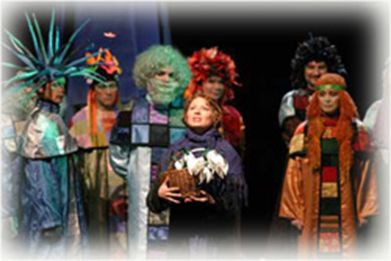             Автор-составитель: Татьяна Николаевна Соколовская                        Педагог дополнительного образования ГБОУ лицей №378                                         Санкт-Петербург                                        2014 гоПояснительная запискаСценарий спектакля «Двенадцать месяцев» написан по сказке С.Я.Маршака для творческого объединения «Мэри Поппинс». Возраст участников спектакля (артистов) 8 – 10 лет. Спектакль рассчитан на учащихся лицея начальной школы (7-10 лет).Спектакль состоит из 2х действий и требует определенных временных затрат (2 месяца постановочной работы).В спектакле принимают участие воспитанники хореографической студии «Маленькая страна» (хореографические зарисовки: «Девка по саду ходила…», «Метель», «Подснежники», «Полонез»)Цель:Привлечь внимание учащихся начальной школы к творчеству С.Я.Маршака.Задачи:Обучающие:- знакомство с творчеством С.Я.Маршака;- обучение актерскому мастерству.Развивающие:- развитие творческих способностей и интереса к творческой деятельности;Воспитательные:- воспитание вкуса, любви к художественной литературе, театру.Ожидаемые результаты:Будут знать: произведение С.Я.Маршака «Двенадцать месяцев», основы актерского мастерства.Будут уметь: работать в паре, группе, слушать друг друга, проявлять творческую инициативу.Материально-техническое обеспечение:- Аудио, видео аппаратура, флешкарты, оформление сцены.Костюмы, реквизит для героев спектакля (индивидуальная работа с родителями участников спектакля)Герои спектакля (действующие лица):НАСТЕНЬКАПРИНЦЕССАМАЧЕХАДОЧКА МАЧЕХИПРОФЕССОРДВЕНАДЦАТЬ МЕСЯЦЕВФРЕЙЛИНАГОСТИ (танцоры)ПРИДВОРНЫЕ (танцоры)     Сценарий сказки «12 месяцев»                                 ДЕЙСТВУЮЩИЕ ЛИЦА: Злая мачеха
Родная дочь мачехи
Падчерица
Принцесса
Профессор
Министр
12 месяцев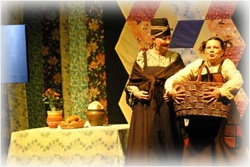 СЦЕНЫ: 1. Во дворце
2. В доме мачехи
3. В зимнем лесу
4. В доме мачехи
5. Во дворце
6. В зимнем лесуНАЧАЛО: Музыкальное вступление. Сцена I во дворце. (Принцесса, профессор, министр)Антураж: дворцовые покои, зал для уроков, стол, кресло, чернильницаАвтор:
-Уже прошло 5 лет, как король оставил этот мир, оставив профессору заботу о принцессе. А юная принцесса мнит себя королевой, капризна и беспечна. Что ж сделаешь, с рождения росла без матери и привыкла всем указывать.На сцену выходит профессор. Принцесса (за сценой): 
- Профессор, где вы? Профессор: 
- Я здесь дитя! Пора начинать наш урок. Приступим, Ваше Величество. Повторим правила написания. Принцесса: 
- О, право это все так скучно. Каждый раз одно и то же: учись, учись... Профессор: 
- Ваше Величество, вы бываете, упрямы, но если вы хотите стать королевой, то вам нужно учиться! Принцесса: 
- Надоело, учиться, учиться, учиться... Только это и знаете. Вот издам сейчас указ и велю всех казнить. (Топает ногой)
- Вы забывает, что слово "помиловать", писать длиннее, чем слово "казнить" Профессор: 
- Помилуйте, Ваше Величество, за что такая немилость?! Принцесса (капризно): 
- За то, что я снова разозлилась. Вы меня все время поучаете, надоело. Ладно, сделаю одно задание, и велите обед нести. Ну, что там у вас? Профессор (диктует): 
- "Травка зеленеет, солнышко блестит, Ласточка с весною в сени к нам летит!" Принцесса (капризно): 
- Этот стих такой длинный, и сейчас не весна, а Рождество. Не буду так писать.. Профессор: 
- Но ведь поэт написал такПринцесса: 
- А я вот хочу написать "Травка блестит" или только "Травка зеленеет". И попробуйте мне только возразить. Я - королева, а не ребенок! Принцесса начинает старательно выводить строчку, и в то же время смотрит в окно.Принцесса: 
- Какая метель за окном, завывает и метет. Хочу весны. Точно, пусть придет весна! Профессор: 
- Но, Ваше Величество, этого не может быть. Весна наступит, лишь, когда кончится зима. Принцесса: 
- Вот опять вы мне перечите. Принцесса зовет министра.Принцесса (Министру): 
- Прикажите зиме, пусть она уходит, а весна пусть наступить. Хочу, чтобы сугробы растаяли, а травка зеленела и росла. И птички пусть поют. Профессор: 
- Но, Ваше Величество, а как же праздники? Новый год, Рождество? Принцесса: 
- Праздники отменить. Пока не доставят цветы мне в покои, никакого Нового года не будет! Профессор: 
- Но, первые цветы появятся только в апреле... Принцесса (удивленно): 
- В апреле? А что за цветы? Профессор: 
- Подснежники. Принцесса: 
- Да как они смеют, только в апреле... Профессор: 
- В середине зимы подснежников не бывает - это закон природы. А в конце декабря весны не будет. Принцесса: 
- А сегодня что? Профессор: 
- Конец декабря. А после, начало января. Потом февраль, март, и только потом апрель. Принцесса: 
- Нет, января не будет до тех пор, пока мне не принесут подснежники. А кто принесет эти цветы, велю обменять их на золотые монеты. Принцесса (обращается к Министру): 
- Министр! Немедленно готовьте Указ: Цветы во дворец! Сцена II. В доме мачехи.(Мачеха, Дочка, Падчерица)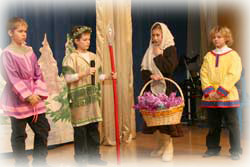 Антураж: деревенская избушка.Мачеха (дочке): 
Сегодня - Рождество! В церкви целый день песни поют. Надоело дома сидеть. Может к кому в гости сходить... Тут слышат за сценой голос глашатого.Глашатый: 
- Королевский Указ: Ждет того награда, кто подснежник принесет во дворец под Новый год! Мачеха (дочке): 
- Слышала? Где наша корзина?! Начинают искать.Мачеха (о Падчерице): 
- Где эта лентяйка ходит. Мы её пошлем! Появляется Падчерица с вязанкой дров.Мачеха: 
- Где ты ходишь?! Мы уже целый час тебя ждем. Дочка: 
-Вечно где-то ходишь, бродишь... Падчерица: 
- Ходила за хворостом. Дочка и мачеха (хором): 
- А теперь пойдешь в лес за подснежниками! Падчерица: 
-Что вы, какие в лесу подснежники зимой? Мачеха: 
- Опять споришь? Сказано, бери корзину, ступай в лес и без подснежников не смей возвращаться! Выталкивает падчерицу за дверь. Мачеха (дочери): 
- Если эта лентяйка наберет подснежников, то мы отнесем их королеве, получим много денег. Ох, и заживем тогда! Сцена III. Заснеженный лес.(Падчерица, братья-месяцы)Падчерица: 
- Целый день брожу по снегу, и метелица метет. Страшно-то, как и холодно. Сил нету уже, и домой идти боюсь. Видно, придется мне здесь смерть свою встречать... Вдруг Падчерица замечает костер среди деревьев. Открывается картина: у волшебного костра сидят братья-месяцы. Месяц Февраль: 
- Кто это там бродит среди деревьев? Выходи на свет. Падчерица: 
- Здравствуйте. Можно мне немного погреться у вашего костра? Январь: 
- Проходи к огню, дитя. Ближе, садись. Декабрь: 
- Я её здесь часто вижу. Апрель: 
- Что же ты делаешь в лесу в такое время? Девочка: 
- Мачеха послала меня в лес за подснежниками. И сказала без них не возвращаться. А какие подснежники зимой? И Девочка заплакала.Месяц Январь (говорит остальным): 
- Ну что братцы, поможем? Братья (хором): 
- Поможем. Братья передают друг другу посох и стучат им об землю. Последним берет посох Апрель.Апрель: 
- Иди, скорее собирай свои подснежники. Мы на пол час для тебя весну сделали. Девочка убегает собирать подснежники и возвращается с корзинкой цветов.Девочка (радостно): 
- Большое спасибо, дорогие братцы-месяцы! Вы меня спасли от лютой смерти. Апрель: 
- За добро всегда добром платят. Ну, теперь иди домой смело. И вот что еще... Протягивает Девочке кольцо.Апрель: 
- Вот тебе кольцо волшебное. Если мы тебе будем нужны, просто брось его, и мы придем. Только никому не говори о том что видела и слышала у этого костра. Сцена IV. В доме МачехиДочь: 
- Кто-то в дверь стучится. Может зверь? Или метель бьется? Входит в дверь Падчерица и ставит корзину перед Мачехой и ее Дочкой.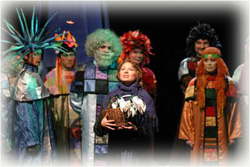 Падчерица (устало): 
- Вот вам подснежники. Ну я пошла отдохну и погреюсь возле печки. Дочка: 
- Мамка, смотри, принесла таки! Чего мы ждем? Бежим во дворец за наградой!!! Спешно одеваются и уходят.Сцена V. Во дворце.(Профессор, Министр, Принцесса)Антураж: тронный зал, наряженная елка, на троне сидит принцесса.Профессор: 
- С Новым годом вас, Ваше Величество! Министр: 
- И с Рождеством! Принцесса: 
- Вы что, совсем не понимаете? Я же сказала, что без цветов Новый год и Рождество не наступит! Профессор (нервно): 
- Ваше Величество - это же шутка? Принцесса: 
- Мне не до шуток. Так где цветы? Принесите мне их срочно! Профессор: 
- Но, Ваше Величество, в канун Рождества в лесу - только метели! Принцесса (раздраженно): 
- Вы снова мне посмели перечить?! Вдруг за сценой слышится шум. Министр уходит узнать что там такое.Появляются Министр, Мачеха и Дочка. Профессор (увидев цветы): 
- Я, наверное, схожу с ума. Там- цветы!!! Весна - зимой? О, Боже!!! Принцесса (радостно): 
- профессор, ну, что я вам говорила? Давайте цветы сюда! Где вы их взяли? Мачеха (запинаясь): 
- Мы с утра с Дочкой и всю ночь среди сугробов в лесу плутали, плутали и вдруг нашли цветы. Принцесса (удивленно): 
- А что дальше? Мачеха (толкая дочку локтем): 
- Продолжай ты! Дочка: 
- Ну вот идем по чаще и видим птичка сидит и зовет весну... Принцесса: 
-Кого зовет? Дочка (толкая в бок Мачеху): 
- Продолжай! Мачеха: 
- Ну, весну зовет, ну,... солнце там,... цветенье! И расцвели цветы от ее пенья... Министр (недоверчиво): 
- Не может быть! Принцесса: 
- А что было дальше? Мачеха: 
- Ну мы быстрей наВрали целую корзину! Дочка (толкает Мачеху в бок): 
- Не наВрали, а НаРвали! Мачеха: 
- А я что говорю, нарвали сразу во дворец. Дочка: 
- Чтобы за них получить золото. Вот. Принцесса (важно и величественно): 
- Министр, наградите их. Насыпьте корзину золота. Принцесса (обращается к мачехе и дочке): 
- Немедленно отведите нас туда, где вы нашли цветы! Иначе прикажу вас казнить! Мачеха и Дочь падают на колени в испуге.Мачеха: 
- Ваше Величество, помилуйте. Спасите, пощадите! Это не мы цветы нашли, а наша лентяйка. Дочка: 
- Да, да это все моя сестра. Вы у нее спросите. Принцесса: 
Сестру сюда доставьте! Нет лучше мы за ней заедем по дороге. Карету мне. Немедленно! Сцена VI. В зимнем лесу.(Принцесса, Профессор, Министр, Мачеха с Дочкой, Падчерица, 12 братьев-месяцев)На сцене Принцесса, Мачеха и Дочка. Мачеха молча показывает на Падчерицу.Падчерица в это время рассматривает колечко и любуется им.Принцесса подкрадывается к Падчерице. Принцесса: 
- Ну-ка покажи мне свое колечко и покажи где растут подснежники зимой! Падчерица (испуганно): 
- Ты кто? Принцесса (нетерпеливо): 
- Я - Королева! А ну живо рассказывай. Падчерица: 
- Но там нет больше цветов. Принцесса (нетерпеливо): 
- А где взяла их? Падчерица: 
- Я не могу сказать. Это секрет! Принцесса (в гневе): 
- Что?! От меня секреты!!! Казнить!!! Ах, да... давай сюда кольцо! Вырывает колечко, оно падает и катится.Падчерица: 
- Ах, милый братцы, придите мне на помощь. Братья-месяцы выходят на сценуЯнварь: 
- Звала ты нас? Мы пришли. Мачеха: 
- А это кто? Принцесса ( Январю): 
- Кто ты такой! Мачеха (громко, догадалась): 
- Наверное, он - Снеговик! Дочка (ехидно на Мачеху): 
- А вы тогда - Снежная баба! Мачеха: 
- Да как посмела родную мать бабой снежною обозвать? Дочка: 
- А вы точно как снежная баба. Такая же холодная и злая, как собака. Мачеха и Дочка начинают ругаться и друг друга обзывать. Май: 
- Вот сцепились, словно собаки. По делам и награда! Март: 
- Глянь, превратились в двух собак. Принцесса (испугано): 
- Я, хоть и Королева, но я боюсь. Я не хотела вас обидеть. Принцесса (показывает на министра): 
- Это все он. Он писал указы. Министр: 
- Ну, вот опять нашла крайнего. Январь (Принцессе): 
- Ты лучше попроси прощенья и у людей и у Бога. Принцесса (кается): 
- Простите меня за то, что я была горда, упряма, капризна, не учтива. Обещаю, я исправлюсь. Принцесса (обращается к Падчерице): 
- И ты, меня прости за все. Мы с тобою обе сиротки. Падчерица: - В святое Рождество - всех нас господь простит! Все встают полукругом и хором говорят: 
- С Рождеством Христовым!ЗАНАВЕС